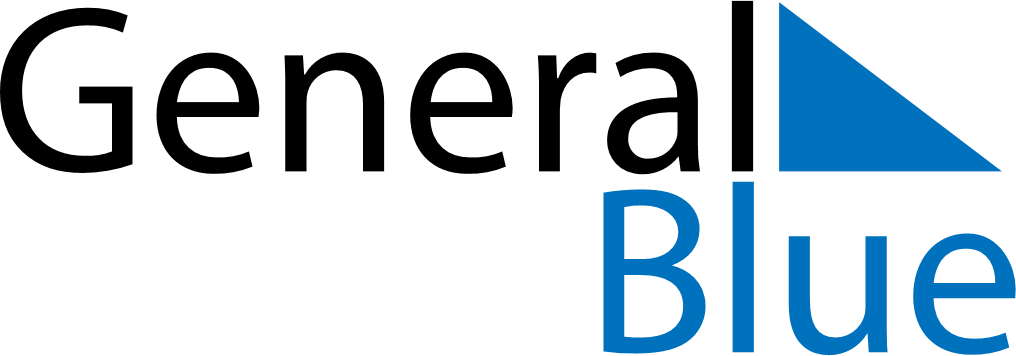 May 2019May 2019May 2019May 2019Isle of ManIsle of ManIsle of ManMondayTuesdayWednesdayThursdayFridaySaturdaySaturdaySunday123445678910111112Early May bank holiday131415161718181920212223242525262728293031Spring bank holiday